.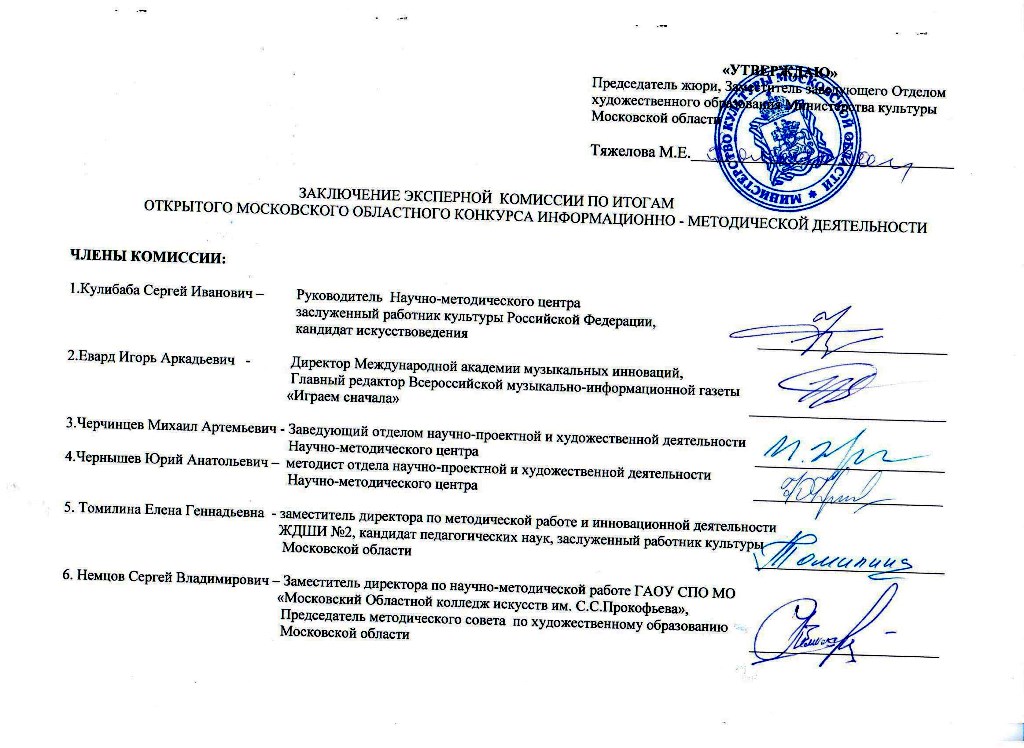 п/пп/пФИОНоминацияСведения об автореНаименование работыТМО, СПО, др.Результаты (рекомендация к публикации)МБОУДОД ЦДШИ «Гармония»  г. Наро-Фоминска«PR-информация»Директор  ЦДШИ «Гармония»  В.Г.Демидова «Рекламная полиграфия»Наро-фоминское ТМОПредседатель -  Демидова Вера ГеннадьевнаДиплом III«Promotion-акции»Директор  ЦДШИ «Гармония»  В.Г.ДемидоваВселенная по имени РоссияНаро-фоминское ТМОПредседатель -  Демидова Вера Геннадьевнадиплом I«Наличие и качественное содержание веб-сайтаДиректор  ЦДШИ «Гармония»  В.Г.Демидова«МБОУДОД ЦДШИ «Гармония»»Наро-фоминское ТМОПредседатель -  Демидова Вера Геннадьевнадиплом IВидео презентацияИ.Г.Денисов преподаватель театрального отделения ЦДШИ «Гармония»1) «Ты-учитель» (клип на день учителя);2) «Демидова Вера Геннадьевна» (клип о директоре школы);3) «20 лет художке» (юбилейный клип);4) «Веди себя хорошо» (выпускной клип для школьников).Наро-фоминское ТМОПредседатель -  Демидова Вера ГеннадьевнаДиплом  IIIМБОУ ДОД «Детская школа искусств № 5» город РязаньPR – информация и информационная печатная продукцияСавина Светлана Анатольевнадиректор  ДШИ №5 Семинар: «Современная музыка: тенденции развития (музыкальное искусство 1950-.)»диплом IIIМБОУ ДОД «Детская школа искусств № 5» город РязаньИнформационная публицистика о деятельности учрежденияСавина Светлана АнатольевнаДиректор ДШИ №5 Семинар: «Современная музыка: тенденции развития (музыкальное искусство 1950-.)»диплом IМБОУ ДОД «Детская школа искусств № 5» город РязаньВидео-презентации  творческих проектов  Савина Светлана Анатольевнадиректор Директор ДШИ №5 Диплом IIIМБОУ ДОД «Детская школа искусств № 5» город РязаньНотные сборники и учебные пособия.Савина Светлана Анатольевнадиректор 2.Мохнаткина Т.В. преподаватель теоретических дисциплин1.	«Я - композитор». Сборник творческих работ участников открытого городского фестиваля ., г. Рязань2.	«Теоретические фантазии». Учебное пособие диплом Iдиплом IIIзаместителя директора      по методической работе МОУ ДОД «ДМШ №1»         г.о. Серпухов Мартынюк Людмила Юрьевна«Promotion-акции»Зам.директора по метод.работе Мартынюк Л.Ю.«Рекламная полиграфия»Серпуховское ТМОПредседатель – Гузикова Татьяна Владимировнадиплом IIIШмагина Лариса Константиновна.«PR-информация»Шмагина Лариса Константиновна.МАОУДОД «Детская хоровая школа» "Рапсодия"  г. ДубнаДубненское ТМОПредседатель – Авраменко Людмила ВасильевнаучастникБойкова Наталья Юрьевна«PR-информация»директор Волоколамской ДМШБаннер МОУДОД «Волоколамская ДМШ», Герб МОУДОД «Волоколамская ДМШ»Красногорское ТМОПредседатель - Рыбакова Ирина Анатольевна  участникМилехина Татьяна Ивановна  «Детская  музыкальная школа №1» г. ПушкиноВидео-презентациимузыковед, преподаватель    теоретических дисциплин, заведующая теоретическим отделениемМБОУДОД «Детская музыкальная школа №1»г. ПушкиноПушкинское ТМОПредседатель – Слёзкина Нина Сергеевнадиплом IIГлуховская Аннета КарловнаДругие материалы«Развитие способностей к музыкальной импровизации для воспитательниц Вальдорфских детских садов»  Глуховская А.К. преподавательМОУДОД «ДШИ им. Л. И.  Ковлера» пос Малаховка Люберецкий р-нЛюберецкое ТМОПредседатель – Соловьева Татьяна ВикторовнаучастникГолубева Наталья Алексеевна ("Информационная публицистика о деятельности методического объединения и учреждений") Другие материалыГолубева Н.А.директор ДШИ №3 г. Мытищистатьи, не подтверждено в сми.Мытищинское ТМОПредседатель – Стеклова Ксения ВладимировнаГолубева Наталья Алексеевна другие материалыПубличное выступлениеСценарий лекции-концерта «Бах - музыкальная фамилия»Мытищинское ТМОПредседатель – Стеклова Ксения Владимировнадиплом IIIКорикова Елена Борисовна"Копии научных публикаций"Кориковой Е.Б.преподавателя по классу фортепианоМБОУ ДОД «ДШИ №3» г. Мытищи"Работа преподавателя с детьми с СДВГ"Мытищинское ТМОПредседатель – Стеклова Ксения Владимировнадиплом IIIКузнецова Алла Григорьевна"Копии научных публикаций"Кузнецова А.Г.Директор  МБОУДОД ДШИ № 13  г.п. Апрелевка,«Возможности использования средств арт-педагогики в воспитательной работе с младшими школьниками»Наро-фоминское ТМОПредседатель -  Демидова Вера ГеннадьевнаДиплом IГолубева Тамара НиколаевнаКопии методических публикацийГолубева Т.Н.«Детская школа искусств № 4 Волгограда»Наглядные пособия (опорные конспекты) по элементарной теории музыки, Учебно-методическая разработка для преподавателей и учащихся музыкальных школ. - Волгоград, 2000.Диплом I  Свердлова Елена Федоровнакопии методических публикацийСвердлова ЕленаФедоровнаДМШ г. Лыткаринореферат Методическая работа «Работа над полифоническими произведениями в старших классах ДМШ на примере 3-х голосной инвенции И.С. Баха е-moll, №7.Люберецкое ТМОПредседатель – Соловьева Татьяна Викторовнадиплом IIIЧумаков Игорь Аркадьевичкопии методических публикацийПреподаватель по классу фортепианоЧумаков И.А.Наро-ФоминскоеЦДШИ Гармонияметодическая разработка «Классные встречи -   Классные концерты».Наро-фоминское ТМОПредседатель -  Демидова Вера Геннадьевнадиплом IIIСтепанова Лариса Николаевнакопии методических публикацийСтепанова Л.Н.Красногорск «Нахабинская школа искусcтв»методическая разработка «К вопросу об ансамблевом музицировании с применением аудио записывающих средств»Красногорское ТМОПредседатель - Рыбакова Ирина Анатольевна  диплом IIХарченко Лариса Николаевна копии методических публикацийХарченко Лариса НиколаевнаЛюберецкий район г. п. Октябрьский ДШИ №2«Изготовление авторской куклы»Люберецкое ТМОПредседатель – Соловьева Татьяна Викторовнадиплом IрекомендацияБулатова Лидия Борисовна(копии методических публикаций) Нотные и др. тематические материалыБулатова Л.Б.Люберецкое ДШИ №2 ЛюберцыМетодические основы развития исполнительских навыков у детей мл. школьного возраста на занятиях по специальности (баян, аккордеон)Люберецкое ТМОПредседатель – Соловьева Татьяна Викторовнадиплом III Кравченко Маргарита Ивановна; Кравченко Марина Геннадиевна Кравченко М.И. -преподаватель фортепиано, заслуженный работник культуры МО Кравченко М.Г. преподаватель фортепианоЛюберецкое МОУДОД «ДМШ» г. Лыткарино:Методическая работа «Сравнительный анализ исполнительских интерпретаций и методические рекомендации к исполнению прелюдии и фуги D-dur И.С. Баха, ХТК I том»Люберецкое ТМОПредседатель – Соловьева Татьяна ВикторовнаДиплом IЧеркасов Анатолий ВалентиновичНотные и др. тематические изданияЧеркасов А.В.ГАОУ СПО МО «1-ый Московский областной музыкальный колледж»Аранжировки для ансамблей баянов (аккордеонов)ГАОУ СПО МО «1-ый Московский областной музыкальный колледж» г.КоломнаДиректор – Брагаренко Виктор ДмитриевичДиплом 1Фирсов Александр МихайловичаКопии методических публикацийФирсов А.М. ГАУ СПО МО «1 Московский областной музыкальный колледж»«Методика преподавания игры на баяне и аккордеоне» (Программа для музыкальных колледжей и колледжей искусств по специальности 073101 «Инструментальное исполнительство» специализация «Инструменты народного оркестра»)-«Полифония в музыкальной школе. Баян-аккордеон 1-7 классы»(Сборник полифонических пьес: исполнительская редакция и методические комментарии)ГАОУ СПО МО «1-ый Московский областной музыкальный колледж»г.КоломнаДиректор – Брагаренко Виктор ДмитриевичДиплом 1Чурсина Татьяна КонстантиновнаКопии методических публикаций Чурсина Т.К.ГАОУ СПО МО «1-ый Московский областной музыкальный колледж»Тема: - «Нюансы в хоровом исполнительстве»ГАОУ СПО МО «1-ый Московский областной музыкальный колледж»г.КоломнаДиректор – Брагаренко Виктор ДмитриевичДиплом 1Лозинская Ирина Васильевна, Милецкая Светлана ВикторовнаВидео-презентации различных творческих проектов и тематических мероприятийЛозинская И.В.Милецкая С.В.ГАОУ СПО МО «1-ый Московский областной музыкальный колледж»Тема: - фильм, созданный к 50-летию «1-го Московского областного музыкального колледжа «Здесь музыка царит»ГАОУ СПО МО «1-ый Московский областной музыкальный колледж»г.КоломнаДиректор – Брагаренко Виктор ДмитриевичДиплом 1Еникеева  Раиса АсхатовнаКопии методических публикаций ПрезентацияПрезентацияпреподаватель по классу  фортепиано МОУДОД «Красногорская детская музыкальная школа»Методическая работа«Урок – как основное звено педагогического процесса в исполнительском классе фортепиано детской музыкальной школы»Методическая разработка«Психологические аспекты подготовки ученикакласса фортепиано детской музыкальной школык публичному выступлению»«Урок - как основное звено педагогического процесса в исполнительском   классе фортепиано детской музыкальной школы»«Психологические аспекты подготовки ученика класса фортепиано детской музыкальной школы к публичному выступлению»Красногорское ТМОПредседатель - Рыбакова Ирина Анатольевна   Диплом Iдиплом 1Язвинская Татьяна Николаевнацикл научно-методических публикацийметодических работЛюберецкое МОУДОД «ДМШ» г. Лыткарино:о БахеЛюберецкое ТМОПредседатель – Соловьева Татьяна ВикторовнаДиплом IБуланова ГалинаВикторовна Копии методических публикацийМос.обл. г. Протвино МБОУ ДОД ДШИ "Камертон"«Особенности выявления музыкальной одаренности в раннем возрасте»; «О некоторых смысловых аспектах музыки И.С.Баха»; «Проблема смысла в исследовании феноменов культуры»; Серпуховское ТМОПредседатель – Гузикова Татьяна ВладимировнаДиплом IIДавиденко Елена Эрастовна, Фадеева Ирина Юрьевна«Нотные и другие тематические издания»«Детская школа искусств «Камертон» г. ПротвиноСерпуховское ТМОПредседатель – Гузикова Татьяна ВладимировнаДиплом IРумянцев Павел ИвановичИнформационная публицистика о деятельности методического объединения и учреждения;Нотные и др. тематические изданияДШИ «Березка»» п. Биорки Коломенского районаМосковской областиКоломенское ТМОПредседатель – Макарова Ольга АлександровнаДиплом IПлесконосов Алексей НиколаевичКопии научных публикацийДШИ ЖелезнодорожныйМетодика изучения гамм на аккордеоне в младших классах ДМШ и ДШИРазмышление о работе преподавателя по классу баянаБалашихинское ТМОПредседатель – Ковалева Галина ВасильевнаДиплом IрекомедацияТомилина Елена ГеннадьевнаКопии научных публикацийДШИ №2ЖуковскийК вопросу об ассоциативном мышлении на уроках музыкальной литературы на примере фортепианного цикла М.П. Мусоргского «Картинки с выставки» Раменское ТМОПредседатель – Ежкова Тамара ВячеславовнаДиплом IрекомендацииТомилина Елена ГеннадьевнаPromotion-акции …информационная печатная продукция по фестивалям1. «Музыкальная жизнь» №2 2012г статья «Хрустальные звездочки – звездам в погонах»2. «Музыкальный журнал» март/апрель 2013г. статья «Настоящий Керубино на «Хрустальных звездочках»3. «Музыкальный журнал» январь/февраль 2014г. Статья «И звезды на погонах наших пап и мам»4. Разработка и выпуск буклетов «Всероссийский фестиваль-конкурс «Хрустальные звездочки» за 2011 и 2013 годыРаменское ТМОПредседатель – Ежкова Тамара ВячеславовнаДиплом IТомилина Елена ГеннадьевнаВидео презентации….Видео-презентация «Экскурсия в Айзенштадт. Эстерхази и композитор Гайдн» ( на диске)Раменское ТМОПредседатель – Ежкова Тамара ВячеславовнаДиплом IКалинина Таисия ВладиславовнаКопии методических публикацийДМШ №1 Подольск«Вокальные аспекты проблемной интонации на уроках сольфеджио в ДМШ»Подольское ТМОПредседатель – Трохин Владимир ИвановичДиплом IКалинина Таисия ВладиславовнаБабий Е Внотные изданияДМШ №1 ПодольскДШИ «Дети синей птицы» пос. Ерино Подолького районаХрестоматия для музыкальных занятий с детьми младшего школьного возрастаПодольское ТМОПредседатель – Трохин Владимир ИвановичДиплом IГапоненко Людмила ИвановнаДругие материалыИльинская ДМШПоэтическая композиция на тему «Музыка души»Раменское ТМОПредседатель – Ежкова Тамара ВячеславовнаДиплом IIIХусаинов Игорь СаяновичВидео презентацияД.Губино Орехово-Зуевского р-она ДШИ «Истоки»медиапрезентация «Свойства музыкальных звучаний» (в двух частях)Павлово-Посадское ТМОПредседатель – Шилова Галина ВячеславовнаДиплом IЖукова Людмила ВалентиновнаВидео презентации тематического мероприятияг.Жуковский ДШИСценарий творческого вечера композитора Геннадия Максимова «Между прошлым и будущим»…Раменское ТМОПредседатель – Ежкова Тамара ВячеславовнаДиплом IАндриенко Юлия НиколаевнаВидео презентацияКуровская ДШИпрезентацияК 140-летию со дня рождения С.РахманиноваПавлово-Посадское ТМОПредседатель – Шилова Галина ВячеславовнаДиплом IIЕвсеева НатальяАлексеевнаНотное изданиег.ЖуковскийЖДШИ №2Учебное пособие в помощь преподавателям по предмету «Общее фортепиано»Раменское ТМОПредседатель – Ежкова Тамара ВячеславовнаДиплом IIИгнатьева Жанна СергеевнаВидео презентацииг.ЖуковскийЖДШИ №2презентация «Сказочные образы в литературе музыке, живописи»Раменское ТМОПредседатель – Ежкова Тамара ВячеславовнаДиплом IIШурыгина Елена ЕвгеньевнаВидео презентацииг.ЖуковскийЖДШИ №2презентация «Музыка и живопись-сестры»Раменское ТМОПредседатель – Ежкова Тамара ВячеславовнаДиплом IКлимова Ирина ВикторовнаИнформационная публикация о деятельности учрежденияг.Жуковский ЖДШИ №2Публикация«Школа искусств в организации социокультурного пространства»Раменское ТМОПредседатель – Ежкова Тамара ВячеславовнаДиплом IМуравьева Елена КонстантиновнаИнформационная публикация о деятельности учрежденияг.Жуковский ЖДШИ №2Публикация«Современное прочтение музыки И.С.Баха и П.И.Чайковского» в проекте Д.Тухманова и Ю.Энтина «Игра в классики»Раменское ТМОПредседатель – Ежкова Тамара ВячеславовнаДиплом IрекомендацияДекуш Тамара ВладимировнаКопии метод публикаций , выступленийг.Жуковский ЖДШИ №2Выступление на семинаре«Оприменении двух школ в джазовой метроритмику в обучении на гитаре» (с медиапрезентацией)Раменское ТМОПредседатель – Ежкова Тамара ВячеславовнаДиплом IIIДанилина Татьяна ИвановнаКопии метод публикаций , выступленийг.Жуковский ЖДШИ №2Выступление на семинаре«Методы и приемы воспитания психологической устойчивости у исполнителяРаменское ТМОПредседатель – Ежкова Тамара ВячеславовнаДиплом IIIГладышева Наталья Васильевнадругие материалыг.Жуковский ЖДШИ №2Метод работаВзаимосвязь зрительного и художественного образа посредствам музыкального произведенияРаменское ТМОПредседатель – Ежкова Тамара ВячеславовнаДиплом IIIКапустина Наталья Ивановнадругие материалыметодист  научно-методического центра культуры и искусства при  ГАОУ СПО МО «МОКИ» аспирантка Академии переподготовкиработников искусства, культуры и туризма«Модернизация учреждений культуры клубного типа на современном этапе»ГАОУ СПО МО "Московский областной колледж искусств" г.ХимкиДиректорХусеинов Равиль АлиевичДиплом IКолясова Татьяна ВасильевнаМетодические рекомендациипреподаватель МОКИ Методика подготовки и проведения читательской конференцииГАОУ СПО МО "Московский областной колледж искусств" г. Химки – Диплом IIIГаранжа Наталья Анатольевна Презентация -2 работыСборник песенМАОУДОД «Детская музыкальная  школа» г.Дубна1.Презентация «Роль родителей в преодолении школьных трудностей учащихся начальных классов»2.«Биография и творческий путь украинского композитора Рябчуна А.С.»Сборник песен 3.«Подарунок дiтям». Песни для детей дошкольного и младшего школьного возрастаДубненское ТМОПредседатель – Авраменко Людмила ВасильевнаДиплом 1 Диплом  за популяризацию творчества украинского композитора А.С.Рябчуна..Ладина Наталья ВикторовнаPR-информациядиректор Павло- Слободская ДМШ серия афиш и дипломовКрасногорское ТМОПредседатель - Рыбакова Ирина Анатольевна  Диплом IIКурилова Наталья ВасильевнаСерегин Александр ЮрьевичЦикл фильмов по патриотическому воспитаниюКрасногорская  ДМШФильмы «Есть память, которой нет конца»«Никто не забыт, ничто не забыто», «Фронтовые брибады артистов», «Этот день победы» - авторыКурилова Н.В.Серегин А.Ю.Красногорское ТМОПредседатель - Рыбакова Ирина Анатольевна  Диплом IЧурина Любовь ИвановнаИнформационная публицистикаДетская хоровая школа «Алые паруса» г.Красногорск» Статья «В объятиях души русской гармоники»Красногорское ТМОПредседатель - Рыбакова Ирина Анатольевна  участникГригорьева Елена БорисовнаИнформационная публицистикаДМШ г. ИстраСтатья «Приходите к нам учиться, вам понравится!»Красногорское ТМОПредседатель - Рыбакова Ирина Анатольевна  участникКрюкова Татьяна АндреевнаМетодическая разработкаМОУДОД Снегиревская ДШИПервые шаги к импровизации и сочинению мелодий (подготовительные и младшие классы)Красногорское ТМОПредседатель - Рыбакова Ирина Анатольевна  участникЧаплыгина Елена СергеевнаМетодическая разработкаМОУДОД Снегиревская ДШИМетодическая разработка по основам техники бумагокручения (квиллингу)Красногорское ТМОПредседатель - Рыбакова Ирина Анатольевна  Диплом 1Шевченко Наталья ИвановнаУчебное пособиеГБУУДОД  Детская музыкальная школа г.КрасногорскаЭстрадное сольфеджиоКрасногорское ТМОПредседатель - Рыбакова Ирина Анатольевна  Диплом IIПьянкова Ольга АлексеевнаУчебное  пособие по предмету «народное творчество» фольклорное отделениеУчебное пособиеУчебное пособиеПреподаватель фольклора МОУДОД «Петрово-Дальневская школа искусств» «Календарные праздники, обряды и песни»«Лирические песни»«Народный инструментарий»Красногорское ТМОПредседатель - Рыбакова Ирина Анатольевна  Диплом  IIЗа цикл учебных пособий по предмету «Народное творчество»рекомендоватьРыбакова Ирина АнатольевнаPR-ИнформацияДиректор Красногорской  ДМШ Афиша Отчётного концерта МОУДОД «Красногорская детская музыкальная школа», Эмблема МОУДОД «Красногорская детская музыкальная школа»Свидетельство юного музыканта Красногорской детской музыкальной школы, Красногорское ТМОПредседатель - Рыбакова Ирина Анатольевна  участникБоровская Татьяна ВикторовнаДругие материалыВолоколамская  ДМШКомплексная программа концертно-просветительской деятельности МОУДОД «Волоколамская музыкальная школа»Красногорское ТМОПредседатель - Рыбакова Ирина Анатольевна  Диплом IIрекомендоватьАнисимов Игорь ВикторовичУчебное пособиеСборник произведений для оркестра баянистов, аккордеонистов в музыкальной школеКрасногорское ТМОПредседатель - Рыбакова Ирина Анатольевна  Диплом IIIКанашева Инесса Юрьевна.Мультимедийное пособиеМедиапрезентацияМОУДОД «Вдохновение»  г.ИстраМультимедийное пособие для работы с активной доской на уроках сольфеджио «Виды минора»Медиапрезентация «В.А.Моцарт. «Свадьба Фигаро»Красногорское ТМОПредседатель - Рыбакова Ирина Анатольевна  Диплом IIХрамова Ирина.Николаевна Методическая работаМОУДОД «Вдохновение»  г.Истра«Особенности эмоционально-волевой сферы и психомоторных актов музыканта» (класс скрипки)Красногорское ТМОПредседатель - Рыбакова Ирина Анатольевна  Диплом IIМАО ДОД «Центральная детская школа искусств»Г.о.ХимкиЧудин Валерий АлексеевичPR-информацияБуклеты и баннеры четырех Областных конкурсов Московской области 2014 года, проведенных в ЦДШИ г.о.ХимкиХимкинское ТМОПредседатель -  Ильина Ирина МихайловнаДиплом 1МАО ДОД «Центральная детская школа искусств»Г.о.ХимкиЧудин Валерий АлексеевичВеб-сайт Морозов Дмитрий ВладимировичЧудина Валентина Петровнаhttp://dshi.infoХимкинское ТМОПредседатель -  Ильина Ирина МихайловнаДиплом 1МАО ДОД «Центральная детская школа искусств»Г.о.ХимкиЧудин Валерий АлексеевичИспользование информационных технологийИнформация о наличии и использовании электроной почты и специализированных лицензионных программХимкинское ТМОПредседатель -  Ильина Ирина МихайловнаДиплом 1МАО ДОД «Центральная детская школа искусств»Г.о.ХимкиЧудин Валерий АлексеевичНотные и другие тематические изданияКоллектив преподавателей  ЦДШИ6 выпусков нотных сборников «Аранжировки для синтезатора. Соло и ансамбли»Химкинское ТМОПредседатель -  Ильина Ирина МихайловнаДиплом 1МАО ДОД «Центральная детская школа искусств»Г.о.ХимкиЧудин Валерий АлексеевичМетодические публикацииКоллектив преподавателей  ЦДШИСборник методических материалов «Искусство в современном образовании» - Химкинское ТМОПредседатель -  Ильина Ирина МихайловнаДиплом 1МАО ДОД «Центральная детская школа искусств»Г.о.ХимкиЧудин Валерий АлексеевичДругие  материалыКоллектив преподавателей  ЦДШИБиблиотека аудио-дисков с записями солистов, ансамблей, хоров и оркестров ЦДШИ  г.о. ХимкиХимкинское ТМОПредседатель -  Ильина Ирина МихайловнаДиплом 1Белова Елена ВасильевнаДругие материалыДШИ г.Видное-зам дир по УВРАналитический обзор «Организация конкурсной деятельности как перспективный путь инновационного развития учреждения дополнительного образования детей»ТМО детских школ искусств  Ленинского муниципального района Председатель - Тир Любовь НиколаевнаДиплом ICамохина Людмила АнатольевнаМетодическая разработкаДШИ г.Видное«В помощь музыканту –концертмейстеру»ТМО детских школ искусств  Ленинского муниципального района Председатель - Тир Любовь НиколаевнаДиплом IIЗарипова Динара.РифхатовнаГАОУ СПО МО МОКИ г.ХимкиИнновация в преподавании: за и противГАОУ СПО МО "Московский областной колледж искусств" г.ХимкиДиректорХусеинов Равиль АлиевичДиплом IГ.РузаПантелеева Наталья.Георгиевна кпн, зам директора по УР Рузского училища декоративно прикладного искусства и народных промыслов (техникум)Инновационная деятельность среднего профессионального звена-важный фактор подготовки конкурентоспособного специалистаСПО  Рузское училище декоративно прикладного искусства и народных промыслов (техникум)Диплом I